КАРАР                                                                ПОСТАНОВЛЕНИЕ« 20» июнь  2019 й.                          № 63                       «20» июня 2019 г.    О внесении изменений в постановление № 29 от 14.08.2018г. «Об утверждении Плана мероприятий по противодействию коррупции сельского поселения Зигазинский сельсовет муниципального района Белорецкий район Республики Башкортостан»В соответствии с требованиями ст. ст. 14 и 15 Федерального закона от 06 октября 2003 года № 131-ФЗ «Об общих принципах организации местного самоуправления в Российской Федерации», ст. 7 Закона Республики Башкортостан от 18 марта 2005 года № 162-з «О местном самоуправлении в Республике Башкортостан»ПОСТАНОВЛЯЕТ:Утвердить план мероприятий по противодействию коррупции сельского поселения Зигазинский сельсовет муниципального района Белорецкий район Республики Башкортостан.Настоящее постановление разместить на официальном сайте администрации сельского поселения Зигазинский сельсовет муниципального района Белорецкий район Республики Башкортостан информацию по антикоррупционной пропаганде.На собраниях граждан вести антикоррупционную пропаганду, путем информирования населения по вопросам противодействия коррупции.Разместить на информационных стендах администрации сельского поселения Зигазинский сельсовет, СДК с. Зигаза и д. Бутаево, МОБУ СОШ с. Зигаза, Зигазинской амбулатории информационные листовки. Контроль за выполнением настоящего постановления оставляю за собой.Настоящее постановление вступает в силу со дня подписания.Глава сельского поселения                             Р.Р.ЯныбаевПриложение к Постановлению Главы сельского поселения Зигазинский сельсовет№ 63 от 20 июня 2019г.ПЛАН МЕРОПРИЯТИЙ по противодействию коррупции сельского поселения Зигазинский сельсовет на 2018-2019 годаУправляющий делами                                          А.Г. ЛукмановаБАШКОРТОСТАН РЕСПУБЛИКАһЫБЕЛОРЕТ РАЙОНЫмуниципаль районЫНЫңЕгәҙе АУЫЛ СОВЕТЫАУЫЛ БИЛәМәһЕХАКИМИәТЕ453552, БР, Белорет районы,Егәҙе ауылы,  Мәктәп  урамы, 8Тел/ факс: (34792) 7-96-81, тел: 7-96-82e-mail: beladm06@mail.ru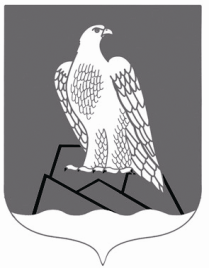 АДМИНИСТРАЦИЯСЕЛЬСКОГО ПОСЕЛЕНИЯЗигазинский СЕЛЬСОВЕТ Муниципального района Белорецкий район РЕСПУБЛИКИ БАШКОРТОСТАН453552, РБ, Белорецкий район,с.Зигаза, ул.Школьная, 8Тел/ факс: (34792) 7-96-81, тел: 7-96-82e-mail: beladm06@mail.ru№п/пСодержание мероприятийСодержание мероприятийИсполнителиСроки исполнения122341Разработка и принятие нормативных правовых актов в сфере противодействия коррупцииРазработка и принятие нормативных правовых актов в сфере противодействия коррупцииАдминистрация сельского поселенияпо мере необходимости2Проведение антикоррупционной экспертизы нормативных правовых актов и проектов нормативных правовых актов сельского поселения. Обеспечение устранения выявленных коррупциогенных факторовПроведение антикоррупционной экспертизы нормативных правовых актов и проектов нормативных правовых актов сельского поселения. Обеспечение устранения выявленных коррупциогенных факторовАдминистрация сельского поселенияпостоянно3Проведение анализа соблюдения запретов, ограничений и требований, установленных в целях противодействия коррупции, в том числе касающихся получения подарков отдельными категориями лиц, выполнения иной оплачиваемой работы, обязанности уведомлять об обращениях в целях склонения к совершению коррупционных правонарушенийПроведение анализа соблюдения запретов, ограничений и требований, установленных в целях противодействия коррупции, в том числе касающихся получения подарков отдельными категориями лиц, выполнения иной оплачиваемой работы, обязанности уведомлять об обращениях в целях склонения к совершению коррупционных правонарушенийАдминистрация сельского поселенияпостоянно4Проведение мероприятий, направленных на обеспечение исполнения требования о заполнении с 1 января 2019 года с использованием специального программного обеспечения «Справки БК», справок о своих доходах, расходах, об имуществе и обязательствах имущественного характера, о доходах, расходах, об имуществе и обязательствах имущественного характера своих супругов и несовершеннолетних детей, всеми лицами, претендующими на замещение должностей или замещающими должности, осуществление полномочий по которым влечет за собой обязанность представлять указанные сведенияПроведение мероприятий, направленных на обеспечение исполнения требования о заполнении с 1 января 2019 года с использованием специального программного обеспечения «Справки БК», справок о своих доходах, расходах, об имуществе и обязательствах имущественного характера, о доходах, расходах, об имуществе и обязательствах имущественного характера своих супругов и несовершеннолетних детей, всеми лицами, претендующими на замещение должностей или замещающими должности, осуществление полномочий по которым влечет за собой обязанность представлять указанные сведенияАдминистрация сельского поселениядо 31 декабря .55Проведение анализа сведений о доходах, расходах, об имуществе и обязательствах имущественного характера, представленных лицами, замещающими должности муниципальной службыПроведение анализа сведений (в части, касающейся профилактики коррупционных правонарушений), представленных кандидатами на должности органах местного самоуправленияАдминистрация сельского поселенияв ходе декларационной компаниипо мере необходимости66Организация проведения оценки коррупционных рисков, возникающих при реализации полномочий, и внесение уточнений в перечень должностей муниципальной службы, замещение которых связано с коррупционными рискамиАдминистрация сельского поселенияIII квартал 2018 года77Принятие мер, направленных на повышение эффективности контроля за соблюдением лицами, замещающими должности муниципальной службы требований законодательства РФ о противодействии коррупцииАдминистрация сельского поселенияПостоянно88Разместить на информационных стендах администрации сельского поселения Зигазинский сельсовет, СДК с. Зигаза и д. Бутаево, МОБУ СОШ с. Зигаза, Зигазинской амбулатории информационные листовкиАдминистрация сельского поселенияПостоянно